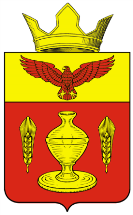 ВОЛГОГРАДСКАЯ ОБЛАСТЬПАЛЛАСОВСКИЙ МУНИЦИПАЛЬНЫЙ РАЙОН АДМИНИСТРАЦИЯ ГОНЧАРОВСКОГО СЕЛЬСКОГО ПОСЕЛЕНИЯПОСТАНОВЛЕНИЕ«10»октября  2016г.                         п.Золотари                                       №74«Об Общественном совете при администрации Гончаровского сельского поселения Палласовского муниципального района Волгоградской области »   В целях обеспечения взаимодействия администрации Гончаровского сельского поселения с гражданами, учета их интересов при принятии решений по вопросам социально-экономического развития поселения, в соответствии с Федеральным законом от 21.07.2014 № 212-ФЗ «Об основах общественного контроля в Российской Федерации», законом Волгоградской области от 30.12.2015 N 240-ОД «Об осуществлении общественного контроля в Волгоградской области», руководствуясь Уставом Гончаровского сельского поселения,  администрация  Гончаровского сельского поселенияПОСТАНОВЛЯЕТ: 1. Создать Общественный совет при администрации Гончаровского сельского поселения Палласовского муниципального района Волгоградской области. 2.Утвердить Положение об Общественном совете при администрации Гончаровского сельского поселения Палласовского муниципального района Волгоградской области  (приложение №1 к постановлению).  3.Утвердить состав Общественного совета при администрации Гончаровского сельского поселения приложение к постановлению №2). 4. Контроль за исполнением настоящего постановления оставляю за собой. 5. Настоящее постановление вступает в силу со дня его официального опубликования (обнародования).Глава Гончаровскогог                                                             К.У.Нуркатовюсельского поселения Рег. №74/2016             Приложение №1 к              постановлению администрации        Гончаровского сельского поселения             от «10»октября 2016 г. №74Положение
об Общественном совете  при администрации Гончаровского сельского поселения Палласовского муниципального района Волгоградской области
1. Общие положения1.1. Общественный совет при администрации Гончаровского сельского поселения Палласовского муниципального района Волгоградской области (далее именуется - Совет) образован в соответствии с настоящим положением.1.2. Совет является постоянно действующим консультативно-совещательным органом.1.3. Совет обеспечивает взаимодействие граждан Российской Федерации, общественных объединений с администрацией Гончаровского сельского поселения Палласовского района Волгоградской области (далее - Администрацией) в целях учета потребностей и интересов граждан Российской Федерации, прав общественных объединений при осуществлении Администрацией возложенных на него функций в целях осуществления общественного контроля за деятельностью Администрации Гончаровского сельского поселения.1.4. Совет осуществляет свою деятельность на основе Конституции Российской Федерации, федеральных законов, законов Волгоградской области, Устава Кайсацкого сельского поселения, иных нормативных правовых актов Российской Федерации, Волгоградской области, Гончаровского сельского поселения, а также настоящего Положения.2. Полномочия Совета2.1. Совет призван обеспечить согласование общественно значимых интересов граждан Российской Федерации, общественных объединений и Администрации для решения наиболее важных вопросов экономического и социального развития, а также иных вопросов, относящихся к сфере деятельности Администрации.2.2. Совет вправе выдвигать и поддерживать гражданские инициативы, направленные на реализацию функций Администрации Гончаровского сельского поселения.2.3. Совет вправе вырабатывать рекомендации Администрации по вопросам его деятельности, проводить общественную экспертизу проектов правовых актов, разрабатываемых Администрацией, участвовать в определении приоритетов в области государственной поддержки общественных объединений и иных некоммерческих организаций, а также проводить иные мероприятия, направленные на оптимизацию деятельности Администрации.2.4. По согласованию с Администрацией члены Совета вправе принимать участие в заседаниях коллегий, рабочих групп Администрации с совещательным голосом, иных мероприятиях, проводимых Администрацией при осуществлении возложенных на него функций.3. Порядок формирования Совета3.1. Совет формируется на основе добровольного участия в его деятельности граждан Российской Федерации, представителей общественных объединений и иных организаций.3.2. В состав Совета не могут входить лица, замещающие государственные должности Российской Федерации и субъектов Российской Федерации, должности государственной службы Российской Федерации и субъектов Российской Федерации, и лица, замещающие муниципальные должности и должности муниципальной службы, а также другие лица, которые в соответствии с Федеральным законом от 04 апреля 2005 г. N 32-ФЗ "Об Общественной палате Российской Федерации" не могут быть членами Общественной палаты Российской Федерации.3.3. Члены Совета исполняют свои обязанности на общественных началах.3.4. Положение о Совете, его состав и вносимые изменения утверждаются постановлением Администрации.3.5. На организационном заседании Совета открытым голосованием избираются председатель Совета, его заместитель (заместители) и секретарь.4. Организация деятельности Совета4.1. Совет осуществляет свою деятельность в соответствии с планом основных мероприятий, составленным на год, утвержденным председателем Совета и согласованным с  главой Гончаровского сельского поселения.4.2. Основной формой деятельности Совета являются заседания, которые проводятся не реже одного раза в полугодие. По решению Совета может быть проведено внеочередное заседание.4.3. За месяц до начала заседания Совета его члены вносят предложения в повестку и готовят для обсуждения информационные материалы, которые доводятся до сведения главы Гончаровского сельского поселения.4.4. Председатель Совета:организует деятельность Совета, ведет его заседания, распределяет обязанности и поручения между членами Совета, осуществляет общий контроль за выполнением планов работы и исполнением решений Совета;создает необходимые условия для коллективного обсуждения и решения вопросов, внесенных на рассмотрение Совета.В отсутствие председателя Совета его обязанности выполняет заместитель председателя Совета.4.5. Секретарь Совета:решает вопросы с Администрацией о месте, времени и обеспечении условий для проведения заседаний Совета, а также информирует членов Совета о проведении заседаний;осуществляет документационное обеспечение заседаний Совета.4.6. Члены Совета:участвуют в мероприятиях, проводимых Советом, а также в подготовке материалов по рассматриваемым вопросам;вносят предложения, замечания и поправки к проектам планов работы Совета, по повестке дня и порядку ведения его заседаний;знакомятся с документами, касающимися рассматриваемых проблем, высказывают свое мнение по существу обсуждаемых вопросов, замечания и предложения по проектам принимаемых решений и протоколу заседания Совета;обладают равными правами при обсуждении вопросов и голосовании;обязаны лично участвовать в заседаниях Совета и не вправе делегировать свои полномочия другим лицам.4.7. Заседание Совета считается правомочным, если на нем присутствуют не менее половины от общего числа его членов. Решения Совета принимаются открытым голосованием простым большинством голосов его членов, присутствующих на заседании. При равенстве голосов решающим является голос председательствующего.Решения Совета принимаются в форме заключений, предложений и обращений, носят рекомендательный характер и отражаются в протоколах заседаний Совета, копии которых представляются главе Гончаровского сельского поселения.4.8. Администрация в 20-дневный срок представляет по запросам Совета необходимые ему для исполнения своих полномочий сведения, за исключением сведений, составляющих государственную и иную охраняемую законом тайну.4.9. Организационно-техническое обеспечение деятельности Совета осуществляет Администрация Гончаровского сельского поселения.            Приложение №2 к              постановлению администрации         Гончаровского сельского поселения             от «10»октября 2016 г. № 74СОСТАВОбщественного совета при администрации Гончаровского  сельского поселения Палласовского муниципального района Волгоградской областиПредседатель:Джумагалиева Какима Дюсюнгалиевна.Заместитель председателяХохлова Валентина Алексеевна-учитель Золотарёвской МКНОШпо согласованию)Библиотекарь филиала п.Золотари(по согласованию)Секретарь:БурлакаЗлыка ТункаровнаЧлены совета-методист СДК п.Золотари (по согласованию)Быков Сергей Михайлович-электрик Золотаревской РЭС (по согласованию)Альмухамбетоваа Валентина Анатольевна-                              Воспитатель Золотаревского детского сада(по согласованию)